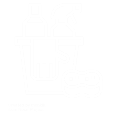 Proper facility cleaning and hygiene can help prevent disease spread. All facilities are encouraged to have in place hygiene practices, including frequency and cleaning of high-touch surfaces. A cleaning policy is also recommended for cleaning and disinfecting in the event of an employee or customer illness. Employers should consider having a written policy and review it with staff. The policy or documents can have attached CDC/EPA sector specific guidance and cleaning instructions. Businesses should think about using a log sheet for documenting review of the policy and to ensure compliance by all staff. A sample policy is provided on the next page.Resources for Facility CleaningEPA-approved disinfectants DATCP Cleaning Up Vomit or DiarrheaDATCP Suggestions for Vomit and Diarrhea Clean Up KitWashing and Sanitizing Food Contact SurfacesNotesThis policy could be made less generalized depending on the establishment’s needs.  Wisconsin Food Code section 2-501.11 requires vomit and diarrhea clean up procedures. It is implied that these are written so that all employees understand what to do in case of a vomiting or diarrheal event. SAMPLE FACILITY CLEANING AND HYGIENE POLICY[BUSINESS NAME] is fully committed to safeguarding the health and safety of all employees, clients, customers, and visitors. For this reason, effective immediately, all [BUSINESS] employees, regardless of position or authority, must comply with the following facility cleaning and hygiene policy: [BUSINESS NAME] is responsible for explaining to all employees the cleaning protocols and frequency of all common areas. [BUSINESS NAME] is responsible for training all employees on the proper use of cleaning supplies and safety concerns of products used. [BUSINESS NAME] is responsible for explaining to all employees how to clean and disinfect.[BUSINESS NAME] is responsible for providing a cleaning schedule to all employees. In addition, [BUSINESS NAME] has attached cleaning a schedule, procedures, and chemical safety concerns specific for this facility to this policy for employee review.Person-in-charge must ensure:All employees understand facility cleaning and hygiene procedures.The cleaning frequency of the facility is monitored, including the restrooms.High-touch (keypads, pens, counters, etc.) and other surfaces are disinfected regularly;Only EPA approved disinfectants are used.Handwash sinks in break rooms and restrooms are always stocked with soap and single-use towels.Where possible, hand sanitizer is provided for customer and employee use throughout the facility and at employee workstations.Provide supplies to employees for cleaning.Employees are responsible for:Replenishing or letting the person-in-charge know when cleaning supplies are low;Performing cleaning as scheduled;Using proper disinfecting supplies.